ОРГАНИЗАЦИЯ ДОПОЛНИТЕЛЬНОГО ПРОФЕССИОНАЛЬНОГО ОБРАЗОВАНИЯ ЧАСТНОЕ УЧРЕЖДЕНИЕ «НОВОРОССИЙСКИЙ СПЕЦИАЛИЗИРОВАННЫЙ ИНСТИТУТ ПОДГОТОВКИ КАДРОВ»ОДПО ЧУ «Новороссийский специализированный институт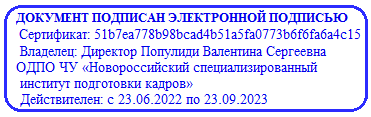      Утверждаю: директор   ОДПО ЧУ «Новороссийский специализированный институт подготовки кадров»Популиди В.С.                                                                  01.03.2022ПОЛОЖЕНИЕ                                                                                                                                                                                         О ПРАВИЛАХ ВНУТРЕННЕГО РАСПОРЯДКА ОБУЧАЮЩИХСЯ В ОДПО ЧУ «НОВОРОССИЙСКОМ СПЕЦИАЛИЗИРОВАННОМ ИНСТИТУТЕ ПОДГОТОВКИ КАДРОВ»г. Новороссийск 2022 г.1. Общие положения1.1. Настоящее Положение разработано в соответствии с Законом Российской Федерации «Об образовании», нормативными документами по подготовке водителей, Уставом ОДПО ЧУ «Новороссийском специализированном институте подготовки кадров» с целью регулирования отношений между всеми участниками образовательного процесса внутри организации, воспитания сознательного отношения к обучению, укреплению учебной дисциплины, повышению эффективности и улучшению качества учебного процесса  рационального использования  учебного времени, полной  реализации главных  образовательных  задач.1.2. Положение является локальным актом ОДПО ЧУ «Новороссийском специализированном институте подготовки кадров» утверждено приказом руководителя, его действие распространяется на всех обучающихся в организации.1.3. Соблюдение Правил внутреннего распорядка для обучающихся в организации основывается на сознательном, добросовестном выполнении    обучающимися   своих учебных обязанностей и правил поведения, на основе взаимного уважения человеческого достоинства обучающихся и преподавателей.2. Права и обязанности обучающихся2.1. Обучающимся в организации является лицо, зачисленное приказом руководителя в организации для обучения по программе профессиональной подготовки.2.2. Обучающиеся   в организации имеют право:- участвовать в формировании содержания образования при условии соблюдения требований образовательных стандартов профессиональной подготовки;- в установленном порядке пользоваться учебными аудиториями и всем учебным оборудованием, которыми располагает организация;- своевременно получать учебные программы изучаемых дисциплин, необходимые учебно-методические материалы;- своевременно получать информацию о требованиях к прохождению форм текущего, промежуточного и итогового контроля знаний, критериях оценивания, а также полную и достоверную информацию об оценке своих знаний;- своевременно получать информацию о расписании учебных занятий, о графике прохождения промежуточной и итоговой аттестации, а также другую необходимую обучающимся информацию по организации и планированию учебного процесса;- обжаловать приказы и распоряжения администрации организации в установленном законодательством Российской Федерации порядке;- осуществлять другие права в соответствии с законодательством Российской Федерации, уставом ОДПО ЧУ «Новороссийском специализированном институте подготовки кадров» и иными локальными актами организации, регулирующими положение обучающегося в организации.2.3. Обучающиеся в организации обязаны:- неукоснительно руководствоваться Положениями о приеме, обучении, выпуске и отчислении, промежуточной и итоговой аттестации, настоящими Правилами;- систематически и глубоко овладевать теоретическими знаниями и практическими навыками по избранной программе профессиональной подготовки;- соблюдать учебную дисциплину;- посещать учебные занятия, лично выполнять в установленные сроки все виды учебных заданий и контроля усвоения учебного материала, предусмотренные программами обучения;- своевременно в письменной форме ставить в известность администрацию организации о необходимости отсутствия на учебных занятиях, в том числе на экзаменах и зачетах, по уважительной причине. При отсутствии на занятиях, в том числе на экзаменах и зачетах, по непредвиденной уважительной причине ставить в известность администрацию организации по телефону и представлять в первый день явки после отсутствия документы, подтверждающие уважительную причину пропуска занятий;- соблюдать порядок прохождения форм контроля знаний и ликвидации задолженностей, установленный в организации;- поддерживать надлежащую чистоту и порядок во всех учебных и учебно-производственных помещениях, бережно и аккуратно относиться к имуществу организации (помещения, мебель, инвентарь, автомобили, учебные пособия и др.); - возмещать ущерб, причиненный имуществу организации в порядке, предусмотренном законодательством Российской Федерации; - соблюдать требования охраны труда и техники безопасности, производственной санитарии и гигиены, противопожарной, электрической, экологической безопасности, безопасности дорожного движения, предусмотренные соответствующими правилами и инструкциями, обеспечению безопасности образовательного процесса;- выполнять иные обязанности, предусмотренные законодательством Российской Федерации, Уставом и иными локальными актами ОДПО ЧУ «Новороссийском специализированном институте подготовки кадров» регулирующими положение обучающегося в организации.3. Учебный порядок3.1. Организация учебного процесса в организации регламентируется Положением о приеме, обучении, выпуске и отчислении, Положением о поэтапной аттестации, Положением об итоговой аттестации, настоящими Правилами, учебными планами, расписанием учебных занятий, консультаций, экзаменов, графиками обучения вождению.3.2. Время начала и окончания проведения учебных занятий и перерывов устанавливается в расписании и графиках обучения вождению. Расписание составляется и утверждается руководителем с учетом обеспечения педагогической и предметной целесообразности, соблюдение санитарно-гигиенических норм и экономии времени.3.3. Учебное расписание и графики обучения вождению составляются на весь период обучения и вывешиваются не позднее чем за 3 дня до начала занятий.Общая нагрузка обучающихся не должна превышать 36 часов в неделю для очной формы обучения, 24 часов в неделю для очно-заочной и вечерней форм обучения. Продолжительность академического часа по теоретическому обучению устанавливается 45 минут. Допускается проведение сдвоенных занятий по 45 минут. В течение учебного дня - перерыв для отдыха и питания продолжительностью не менее 20 минут (для очной формы обучения). Обучение вождению осуществляется вне сетки учебного плана, по индивидуальным графикам, не более 2 часов практического занятия по обучению вождению на одного обучающегося (при этом продолжительность астрономического часа равняется 60 минутам).3.4. В случае переноса или замены занятий сотрудники организации извещают об этом обучающихся, как правило, не позднее трехдневного срока до занятий, а в случае переноса или замены занятий по непредвиденной причине (например, болезнь преподавателя, поломка автомобиля) в день проведения занятий.3.5. Знания, умения и навыки обучающихся определяются следующими оценками: 5(отлично), 4(хорошо), 3(удовлетворительно), 2(неудовлетворительно), зачтено (зачет), сдал (не сдал).3.6. В учебной группе на общественных началах может избираться староста, который контактирует с учебной частью организации и доводит до сведения группы все указания и распоряжения администрации, контролирует посещаемость, учебную дисциплину, сохранность оборудования и инвентаря, извещает обучающихся об изменениях, вносимых в расписание, извещает учебную часть организации о неявке преподавателя и др.;3.7. В целях улучшения организации внеаудиторной работы с обучающимися, психологической и педагогической поддержки обучающихся, налаживания механизма обратной связи обучающихся с учебной частью организации из числа штатных преподавателей могут назначаться кураторы курсов.4. Порядок в помещениях4.1. При проходе в здания организации и/или нахождении в помещении организации обучающемуся (лицу, его сопровождающему) необходимо иметь при себе документ, удостоверяющий личность.4.2. Находясь в здании и помещениях организации, обучающиеся обязаны соблюдать общепринятые нормы поведения в общественных местах.4.3. В здании и помещениях организации запрещается:- курить;- проходить в здание или находиться в здании в состоянии алкогольного, наркотического или токсического опьянения;- проходить в здание или находиться в здании с холодным, травматическим, огнестрельным оружием;- выносить без разрешения администрации организации предметы и различное оборудование из учебных и других помещений;- во время проведения занятий громко разговаривать, шуметь, входить и выходить в учебную аудиторию без разрешения, пользоваться сотовыми телефонами;- оставлять без присмотра одежду и личные вещи; администрация не несет ответственность за их сохранность.4.4. В ОДПО ЧУ «Новороссийском специализированном институте подготовки кадров» установлены следующие приемные часы:- руководитель принимает посетителей в среду с 12.00 до 14.00;- заместитель руководителя по учебной работе принимает посетителей во вторник с 14.00 до 16.00.  5. Поощрения за успехи в учебе5.1. За особые успехи в учебной деятельности и применяются следующие моральные формы поощрения обучающихся:- объявление благодарности; - награждение почетной грамотой.5.2. При наличии финансирования могут применяться следующие формы материального поощрения:- награждение ценным подарком. 5.3. Поощрение объявляется в приказе, доводится до сведения всего коллектива и заносится в личное дело обучающегося.6. Дисциплинарные взыскания6.1. За невыполнение учебного плана в установленные сроки по неуважительным причинам, грубое или систематическое нарушение обязанностей, предусмотренных Уставом, локальными актами организации к обучающимся могут применяться следующие дисциплинарные взыскания:- устное предупреждение или замечание; - выговор; - строгий выговор; - отчисление из числа обучающихся.6.2. До применения дисциплинарного взыскания руководитель или его заместитель должны затребовать от обучающегося объяснение в письменной форме. В случае отказа обучающимся дать указанное объяснение составляется соответствующий акт. Отказ обучающегося дать объяснение не является препятствием для применения дисциплинарного взыскания. Дисциплинарное взыскание применяется администрацией непосредственно за обнаружением поступка, но не позднее одного месяца с момента обнаружения поступка. 6.3. При наложении взыскания должны учитываться тяжесть совершенного поступка, обстоятельства, при которых он совершен, предшествующее поведение обучающегося.6.4. За каждый совершенный поступок может быть применено только одно взыскание.6.5. Приказ о применении взыскания с указанием мотивов его применения объявляется обучающемуся, подвергнутому взысканию, под расписку.6.6. Взыскание может быть обжаловано обучающимся.